SECRETARIA DE EDUCACIONAREA: EDUCACIÓN ARTSTICAGRADO: SEXTOOBJETIVOS DE GRADO: Construir lenguajes simbólicos a partir de las propias vivencias.*Re significar elementos del contexto social en símbolos artísticos.*Analizar el impacto del quehacer artístico en los distintos momentos de la historia.*Proyectar las propuestas artísticas como producto del dominio de los lenguajes artísticos.SECRETARÍA DE EDUCACIÓNAREA: EDUCACIÓN ARTSTICAGRADO: SEXTOOBJETIVOS DE GRADO: Construir lenguajes simbólicos a partir de las propias vivencias.*Re significar elementos del contexto social en símbolos artísticos.*Analizar el impacto del quehacer artístico en los distintos momentos de la historia.*Proyectar las propuestas artísticas como producto del dominio de los lenguajes artísticosSECRETARÍA DE EDUCACIÓNAREA: EDUCACIÓN ARTSTICAGRADO: OCTAVOOBJETIVOS DE GRADO: Construir lenguajes simbólicos a partir de las propias vivencias.*Re significar elementos del contexto social en símbolos artísticos.*Analizar el impacto del quehacer artístico en los distintos momentos de la historia.*Proyectar las propuestas artísticas como producto del dominio de los lenguajes artísticosSECRETARÍA  DE EDUCACIÓNAREA: EDUCACIÓN ARTSTICAGRADO: OCTAVOOBJETIVOS DE GRADO: Construir lenguajes simbólicos a partir de las propias vivencias.*Re significar elementos del contexto social en símbolos artísticos.*Analizar el impacto del quehacer artístico en los distintos momentos de la historia.*Proyectar las propuestas artísticas como producto del dominio de los lenguajes artísticos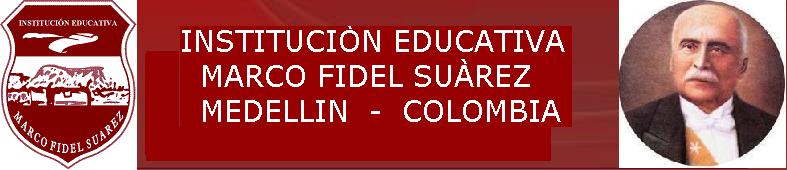 PERIODO1TIEMPO20HORASPROCESOS BÁSICOS O EJES CURRICULARES O  ENUNCIADO IDENTIFICADOR O PREGUNTAS PROBLEMATIZADORAS ¿Cómo construir lenguajes simbólicos a partir de las sensaciones, los sentimientos, las emociones y las impresiones cotidianas?EXPRESION MUSICAL Y CULTURA DE LA REGION ANDINAEXPRESION PLASTICAEXPRESION LITERARIA (PLAN NACIONAL LECTOR –PNL)PERIODO1TIEMPO20HORASCOMPETENCIAS: habilidades y capacidades que el estudiante debe desarrollar AUTONOMÍA. AXIOLOGÍA, RELACIONES INTRA E INTER PERSONAL, RELACIÓN CON LA TRANSCENDENCIA, PENSAMIENTO CRÍTICO REFLEXIVO, CREATIVIDAD.Educación financiera: Diseñar un proyecto de vida que oriente las propias acciones.PERIODO1TIEMPO20HORASESTANDARES: 1, 2, 3,1. SENSIBILIDAD2  APRECIACIÓN ESTETICA3  COMUNICACIÓN N1 Define que es un ser con valores a través de las relaciones que establece con los demás que lo llevan a ser un buen ser socialN2 Demuestra interés y participa asertivamente en la construcción individual y colectiva de su proyecto de vida asumiendo con responsabilidad y pertinencia los roles que implican la relación con otros sujetos en las relacionesN3 Se expresa como un ser individual y social que respeta las diferencias contribuyendo a una sana convivenciaSEMANAS10INDICADORESConozco y comprendo la notación y la función de los códigos musicales, escénicos o plásticos y realizo análisis y comentarios críticos sobre el arte de diversos períodos y contextos históricos.Regulo emocionalmente frente a distintas situaciones que exigen autocontrol (por ejemplo, en las presentaciones ante un público); así mismo, logro cualificar y plasmar mi emoción en una obra.Decido autónomamente durante la ejecución musical o escénica respecto al interpretar y/o proponer indicaciones técnico-expresivas.DBAExplora las posibilidades que brindan los lenguajes artísticos para reconocerse a través de ellos.CONTENIDOSEXPRESION MUSICALLa Música:Sensibilidad y mundo sonoroSonidos placenterosPolución auditivaLos instrumentos de cuerda y las características propias del grupoLa lira, el violín, los cornos, el arpa,el piano y sus generalidades;la guitarra, el tiple y la bandolaLas piezas musicales ejecutadas sólo por grupos de cuerdasLos instrumentos de cuerda en la orquesta sinfónicaLa música clásica y su influencia en otros géneros como el rockMúsica y partiturasEl pentagrama y su lectura.Lectura de piezas musicales cortas desde el pentagramaMemoria y músicaLa música popular y los representantes del género en la región andina. Reseña histórica de los principales exponentes en los diferentes géneros musicales.Festival del “Mono Núñez”. Reseña histórica.Antioquia le canta a Colombia. Reseña histórica.EXPRESION CULTURAL  Y PATRIMONIO DE LA REGIÓN ANDINAEl arte precolombinoArte zoomorfo  Arte antropomorfoDiseños y colores precolombinos.EXPRESIÓN PLÁSTICA: La naturaleza muerta- Bodegón y el equilibrio visual.La luz, la sombra y la técnica de lápices de colores.La perspectiva en el renacimientoEXPRESION LITERARIA (PLAN NACIONAL LECTOR –PNL)Lecturas reflexivas: Competencia interpretativa visual y argumentativaTEXTO: “La vaca” Dr. Camilo Cruz. Ed. Taller del Éxito. E.U. 2006EDUCACIÓN FINANCIERA.             “Un sábado en la tarde”CONTENIDOSEXPRESION MUSICALLa Música:Sensibilidad y mundo sonoroSonidos placenterosPolución auditivaLos instrumentos de cuerda y las características propias del grupoLa lira, el violín, los cornos, el arpa,el piano y sus generalidades;la guitarra, el tiple y la bandolaLas piezas musicales ejecutadas sólo por grupos de cuerdasLos instrumentos de cuerda en la orquesta sinfónicaLa música clásica y su influencia en otros géneros como el rockMúsica y partiturasEl pentagrama y su lectura.Lectura de piezas musicales cortas desde el pentagramaMemoria y músicaLa música popular y los representantes del género en la región andina. Reseña histórica de los principales exponentes en los diferentes géneros musicales.Festival del “Mono Núñez”. Reseña histórica.Antioquia le canta a Colombia. Reseña histórica.EXPRESION CULTURAL  Y PATRIMONIO DE LA REGIÓN ANDINAEl arte precolombinoArte zoomorfo  Arte antropomorfoDiseños y colores precolombinos.EXPRESIÓN PLÁSTICA: La naturaleza muerta- Bodegón y el equilibrio visual.La luz, la sombra y la técnica de lápices de colores.La perspectiva en el renacimientoEXPRESION LITERARIA (PLAN NACIONAL LECTOR –PNL)Lecturas reflexivas: Competencia interpretativa visual y argumentativaTEXTO: “La vaca” Dr. Camilo Cruz. Ed. Taller del Éxito. E.U. 2006EDUCACIÓN FINANCIERA.             “Un sábado en la tarde”CONTENIDOSEXPRESION MUSICALLa Música:Sensibilidad y mundo sonoroSonidos placenterosPolución auditivaLos instrumentos de cuerda y las características propias del grupoLa lira, el violín, los cornos, el arpa,el piano y sus generalidades;la guitarra, el tiple y la bandolaLas piezas musicales ejecutadas sólo por grupos de cuerdasLos instrumentos de cuerda en la orquesta sinfónicaLa música clásica y su influencia en otros géneros como el rockMúsica y partiturasEl pentagrama y su lectura.Lectura de piezas musicales cortas desde el pentagramaMemoria y músicaLa música popular y los representantes del género en la región andina. Reseña histórica de los principales exponentes en los diferentes géneros musicales.Festival del “Mono Núñez”. Reseña histórica.Antioquia le canta a Colombia. Reseña histórica.EXPRESION CULTURAL  Y PATRIMONIO DE LA REGIÓN ANDINAEl arte precolombinoArte zoomorfo  Arte antropomorfoDiseños y colores precolombinos.EXPRESIÓN PLÁSTICA: La naturaleza muerta- Bodegón y el equilibrio visual.La luz, la sombra y la técnica de lápices de colores.La perspectiva en el renacimientoEXPRESION LITERARIA (PLAN NACIONAL LECTOR –PNL)Lecturas reflexivas: Competencia interpretativa visual y argumentativaTEXTO: “La vaca” Dr. Camilo Cruz. Ed. Taller del Éxito. E.U. 2006EDUCACIÓN FINANCIERA.             “Un sábado en la tarde”CONTENIDOSEXPRESION MUSICALLa Música:Sensibilidad y mundo sonoroSonidos placenterosPolución auditivaLos instrumentos de cuerda y las características propias del grupoLa lira, el violín, los cornos, el arpa,el piano y sus generalidades;la guitarra, el tiple y la bandolaLas piezas musicales ejecutadas sólo por grupos de cuerdasLos instrumentos de cuerda en la orquesta sinfónicaLa música clásica y su influencia en otros géneros como el rockMúsica y partiturasEl pentagrama y su lectura.Lectura de piezas musicales cortas desde el pentagramaMemoria y músicaLa música popular y los representantes del género en la región andina. Reseña histórica de los principales exponentes en los diferentes géneros musicales.Festival del “Mono Núñez”. Reseña histórica.Antioquia le canta a Colombia. Reseña histórica.EXPRESION CULTURAL  Y PATRIMONIO DE LA REGIÓN ANDINAEl arte precolombinoArte zoomorfo  Arte antropomorfoDiseños y colores precolombinos.EXPRESIÓN PLÁSTICA: La naturaleza muerta- Bodegón y el equilibrio visual.La luz, la sombra y la técnica de lápices de colores.La perspectiva en el renacimientoEXPRESION LITERARIA (PLAN NACIONAL LECTOR –PNL)Lecturas reflexivas: Competencia interpretativa visual y argumentativaTEXTO: “La vaca” Dr. Camilo Cruz. Ed. Taller del Éxito. E.U. 2006EDUCACIÓN FINANCIERA.             “Un sábado en la tarde”CONTENIDOSEXPRESION MUSICALLa Música:Sensibilidad y mundo sonoroSonidos placenterosPolución auditivaLos instrumentos de cuerda y las características propias del grupoLa lira, el violín, los cornos, el arpa,el piano y sus generalidades;la guitarra, el tiple y la bandolaLas piezas musicales ejecutadas sólo por grupos de cuerdasLos instrumentos de cuerda en la orquesta sinfónicaLa música clásica y su influencia en otros géneros como el rockMúsica y partiturasEl pentagrama y su lectura.Lectura de piezas musicales cortas desde el pentagramaMemoria y músicaLa música popular y los representantes del género en la región andina. Reseña histórica de los principales exponentes en los diferentes géneros musicales.Festival del “Mono Núñez”. Reseña histórica.Antioquia le canta a Colombia. Reseña histórica.EXPRESION CULTURAL  Y PATRIMONIO DE LA REGIÓN ANDINAEl arte precolombinoArte zoomorfo  Arte antropomorfoDiseños y colores precolombinos.EXPRESIÓN PLÁSTICA: La naturaleza muerta- Bodegón y el equilibrio visual.La luz, la sombra y la técnica de lápices de colores.La perspectiva en el renacimientoEXPRESION LITERARIA (PLAN NACIONAL LECTOR –PNL)Lecturas reflexivas: Competencia interpretativa visual y argumentativaTEXTO: “La vaca” Dr. Camilo Cruz. Ed. Taller del Éxito. E.U. 2006EDUCACIÓN FINANCIERA.             “Un sábado en la tarde”CONTENIDOSEXPRESION MUSICALLa Música:Sensibilidad y mundo sonoroSonidos placenterosPolución auditivaLos instrumentos de cuerda y las características propias del grupoLa lira, el violín, los cornos, el arpa,el piano y sus generalidades;la guitarra, el tiple y la bandolaLas piezas musicales ejecutadas sólo por grupos de cuerdasLos instrumentos de cuerda en la orquesta sinfónicaLa música clásica y su influencia en otros géneros como el rockMúsica y partiturasEl pentagrama y su lectura.Lectura de piezas musicales cortas desde el pentagramaMemoria y músicaLa música popular y los representantes del género en la región andina. Reseña histórica de los principales exponentes en los diferentes géneros musicales.Festival del “Mono Núñez”. Reseña histórica.Antioquia le canta a Colombia. Reseña histórica.EXPRESION CULTURAL  Y PATRIMONIO DE LA REGIÓN ANDINAEl arte precolombinoArte zoomorfo  Arte antropomorfoDiseños y colores precolombinos.EXPRESIÓN PLÁSTICA: La naturaleza muerta- Bodegón y el equilibrio visual.La luz, la sombra y la técnica de lápices de colores.La perspectiva en el renacimientoEXPRESION LITERARIA (PLAN NACIONAL LECTOR –PNL)Lecturas reflexivas: Competencia interpretativa visual y argumentativaTEXTO: “La vaca” Dr. Camilo Cruz. Ed. Taller del Éxito. E.U. 2006EDUCACIÓN FINANCIERA.             “Un sábado en la tarde”CONCEPTUALCONCEPTUALCONCEPTUALPROCEDIMENTALPROCEDIMENTALACTITUDINALIdentifica los conceptos propios de la música contemporánea y su tendencia.Identifica los conceptos propios de la música contemporánea y su tendencia.Identifica los conceptos propios de la música contemporánea y su tendencia.Elabora paralelos sobrelos conceptos básicosde la música contemporánea y los sustentaElabora paralelos sobrelos conceptos básicosde la música contemporánea y los sustentaEs respetuoso con lostrabajos de sus compañeros y mantiene su espacio de trabajo limpio y ordenado.METODOLOGIAMETODOLOGIAMETODOLOGIARECURSOSRECURSOSACTIVIDADESSe entregaran talleres de consulta para trabajar en clase en forma grupal los cuales sustentaran.Se entregaran materiales para trabajar individual en actividades plásticas.Se entregaran talleres de consulta para trabajar en clase en forma grupal los cuales sustentaran.Se entregaran materiales para trabajar individual en actividades plásticas.Se entregaran talleres de consulta para trabajar en clase en forma grupal los cuales sustentaran.Se entregaran materiales para trabajar individual en actividades plásticas.Taller de artes, salón para actividades de expresión corporal, videos, material de desecho, colbón, marcadores, anilinas, papelesTaller de artes, salón para actividades de expresión corporal, videos, material de desecho, colbón, marcadores, anilinas, papelesConsultas, exposiciones, obras teatrales, bailes, trabajos prácticos de plástica, pequeñas artesanías, entre otros.Educación Financiera: Tus Sueños representación gráfica mediante fotografía o dibujo Pág. 20. Realizar un afiche donde se refleje tu sueño Pág. 26EVALUACIONEVALUACIONEVALUACIONEVALUACIONEVALUACIONEVALUACIONCRITERIOPROCESOPROCEDIMIENTOPROCEDIMIENTOFRECUENCIAFRECUENCIAContinuaParticipativaEscritos, afiches plegables, boletines, recetas, planchas  yconsultasEvaluación por pares CoevaluaciónVideo forosMuestra  colectiva de trabajosSe trabajara en equipos o de manera individual organizando los diferentes materiales en los cuales se van a trabajar. Explicación del procesoDar los parámetros para calificarSuministrar el  material para evaluarSistematización de la información obtenidaSe trabajara en equipos o de manera individual organizando los diferentes materiales en los cuales se van a trabajar. Explicación del procesoDar los parámetros para calificarSuministrar el  material para evaluarSistematización de la información obtenidaPermanente de acuerdo a los temas de clase.Mínimo 1 vez en el periodoPermanente de acuerdo a los temas de clase.Mínimo 1 vez en el periodoPLAN DE MEJORAMIENTOPLAN DE MEJORAMIENTOPLAN DE MEJORAMIENTOPLAN DE MEJORAMIENTOPLAN DE MEJORAMIENTOPLAN DE MEJORAMIENTOPLAN DE RECUPERACIONPLAN DE RECUPERACIONPLAN DE RECUPERACIONPLAN DE NIVELACIONPLAN DE NIVELACIONPLAN DE PROFUNDIZACIONSe entregaran los talleres con anticipación para desarrollar y sustentar de acuerdo a los temas del periodo.Se entregaran los talleres con anticipación para desarrollar y sustentar de acuerdo a los temas del periodo.Se entregaran los talleres con anticipación para desarrollar y sustentar de acuerdo a los temas del periodo.Se entregaran talleres de consultas de acuerdo a los periodos que necesita nivelar con sus respectivos temas, sustentación y trabajos prácticos representativos.Se entregaran talleres de consultas de acuerdo a los periodos que necesita nivelar con sus respectivos temas, sustentación y trabajos prácticos representativos.-Desarrollar trabajos de monitoria en el grupo con los compañeros que presentan dificultades.ADECUACIONES CUIRRICULARESTrabajo de campo en el espacio institucional o en sus alrededores.Exposiciones periódicas en el aula de clase o en salas institucionales.Trabajo colaborativo con los diferentes proyectos institucionalesEventos culturales y extracurricularesADECUACIONES CUIRRICULARESTrabajo de campo en el espacio institucional o en sus alrededores.Exposiciones periódicas en el aula de clase o en salas institucionales.Trabajo colaborativo con los diferentes proyectos institucionalesEventos culturales y extracurricularesADECUACIONES CUIRRICULARESTrabajo de campo en el espacio institucional o en sus alrededores.Exposiciones periódicas en el aula de clase o en salas institucionales.Trabajo colaborativo con los diferentes proyectos institucionalesEventos culturales y extracurricularesADECUACIONES CUIRRICULARESTrabajo de campo en el espacio institucional o en sus alrededores.Exposiciones periódicas en el aula de clase o en salas institucionales.Trabajo colaborativo con los diferentes proyectos institucionalesEventos culturales y extracurricularesADECUACIONES CUIRRICULARESTrabajo de campo en el espacio institucional o en sus alrededores.Exposiciones periódicas en el aula de clase o en salas institucionales.Trabajo colaborativo con los diferentes proyectos institucionalesEventos culturales y extracurricularesADECUACIONES CUIRRICULARESTrabajo de campo en el espacio institucional o en sus alrededores.Exposiciones periódicas en el aula de clase o en salas institucionales.Trabajo colaborativo con los diferentes proyectos institucionalesEventos culturales y extracurricularesOBSERVACIONESOBSERVACIONESOBSERVACIONESOBSERVACIONESOBSERVACIONESOBSERVACIONESPERIODO 2TIEMPO20HORASPROCESOS BÁSICOS O EJES CURRICULARES  O  ENUNCIADO IDENTIFICADOR O PREGUNTAS PROBLEMATIZADORAS ¿Cómo re significar elementos del contexto social y traducirlos en lenguajes simbólicos?EXPRESION PLASTICAEXPRESION CORPORAL Y REGIONALEXPRESION LITERARIA (PLAN NACIONAL LECTOR –PNL)PROCESOS BÁSICOS O EJES CURRICULARES  O  ENUNCIADO IDENTIFICADOR O PREGUNTAS PROBLEMATIZADORAS ¿Cómo re significar elementos del contexto social y traducirlos en lenguajes simbólicos?EXPRESION PLASTICAEXPRESION CORPORAL Y REGIONALEXPRESION LITERARIA (PLAN NACIONAL LECTOR –PNL)PROCESOS BÁSICOS O EJES CURRICULARES  O  ENUNCIADO IDENTIFICADOR O PREGUNTAS PROBLEMATIZADORAS ¿Cómo re significar elementos del contexto social y traducirlos en lenguajes simbólicos?EXPRESION PLASTICAEXPRESION CORPORAL Y REGIONALEXPRESION LITERARIA (PLAN NACIONAL LECTOR –PNL)PROCESOS BÁSICOS O EJES CURRICULARES  O  ENUNCIADO IDENTIFICADOR O PREGUNTAS PROBLEMATIZADORAS ¿Cómo re significar elementos del contexto social y traducirlos en lenguajes simbólicos?EXPRESION PLASTICAEXPRESION CORPORAL Y REGIONALEXPRESION LITERARIA (PLAN NACIONAL LECTOR –PNL)PROCESOS BÁSICOS O EJES CURRICULARES  O  ENUNCIADO IDENTIFICADOR O PREGUNTAS PROBLEMATIZADORAS ¿Cómo re significar elementos del contexto social y traducirlos en lenguajes simbólicos?EXPRESION PLASTICAEXPRESION CORPORAL Y REGIONALEXPRESION LITERARIA (PLAN NACIONAL LECTOR –PNL)PERIODO 2TIEMPO20HORASCOMPETENCIAS: habilidades y capacidades que el estudiante debe  desarrollar AUTONOMÍA. AXIOLOGÍA, RELACIONES INTRA E INTER PERSONAL, RELACIÓN CON LA TRANSCENDENCIA, PENSAMIENTO CRÍTICO REFLEXIVO, CREATIVIDAD.Educación financiera: Diseñar un proyecto de vida que oriente las propias acciones.COMPETENCIAS: habilidades y capacidades que el estudiante debe  desarrollar AUTONOMÍA. AXIOLOGÍA, RELACIONES INTRA E INTER PERSONAL, RELACIÓN CON LA TRANSCENDENCIA, PENSAMIENTO CRÍTICO REFLEXIVO, CREATIVIDAD.Educación financiera: Diseñar un proyecto de vida que oriente las propias acciones.COMPETENCIAS: habilidades y capacidades que el estudiante debe  desarrollar AUTONOMÍA. AXIOLOGÍA, RELACIONES INTRA E INTER PERSONAL, RELACIÓN CON LA TRANSCENDENCIA, PENSAMIENTO CRÍTICO REFLEXIVO, CREATIVIDAD.Educación financiera: Diseñar un proyecto de vida que oriente las propias acciones.COMPETENCIAS: habilidades y capacidades que el estudiante debe  desarrollar AUTONOMÍA. AXIOLOGÍA, RELACIONES INTRA E INTER PERSONAL, RELACIÓN CON LA TRANSCENDENCIA, PENSAMIENTO CRÍTICO REFLEXIVO, CREATIVIDAD.Educación financiera: Diseñar un proyecto de vida que oriente las propias acciones.COMPETENCIAS: habilidades y capacidades que el estudiante debe  desarrollar AUTONOMÍA. AXIOLOGÍA, RELACIONES INTRA E INTER PERSONAL, RELACIÓN CON LA TRANSCENDENCIA, PENSAMIENTO CRÍTICO REFLEXIVO, CREATIVIDAD.Educación financiera: Diseñar un proyecto de vida que oriente las propias acciones.PERIODO 2TIEMPO20HORASESTANDARES: 1, 2, 3,1. SENSIBILIDAD2  APRECIACIÓN ESTETICA3  COMUNICACIÓN N1 Define que es un ser con valores a través de las relaciones que establece con los demás que lo llevan a ser un buen ser socialN2 Demuestra interés y participa asertivamente en la construcción individual y colectiva de su proyecto de vida asumiendo con responsabilidad y pertinencia los roles que implican la relación con otros sujetos en las relacionesN3 Se expresa como un ser individual y social que respeta las diferencias contribuyendo a una sana convivenciaESTANDARES: 1, 2, 3,1. SENSIBILIDAD2  APRECIACIÓN ESTETICA3  COMUNICACIÓN N1 Define que es un ser con valores a través de las relaciones que establece con los demás que lo llevan a ser un buen ser socialN2 Demuestra interés y participa asertivamente en la construcción individual y colectiva de su proyecto de vida asumiendo con responsabilidad y pertinencia los roles que implican la relación con otros sujetos en las relacionesN3 Se expresa como un ser individual y social que respeta las diferencias contribuyendo a una sana convivenciaESTANDARES: 1, 2, 3,1. SENSIBILIDAD2  APRECIACIÓN ESTETICA3  COMUNICACIÓN N1 Define que es un ser con valores a través de las relaciones que establece con los demás que lo llevan a ser un buen ser socialN2 Demuestra interés y participa asertivamente en la construcción individual y colectiva de su proyecto de vida asumiendo con responsabilidad y pertinencia los roles que implican la relación con otros sujetos en las relacionesN3 Se expresa como un ser individual y social que respeta las diferencias contribuyendo a una sana convivenciaESTANDARES: 1, 2, 3,1. SENSIBILIDAD2  APRECIACIÓN ESTETICA3  COMUNICACIÓN N1 Define que es un ser con valores a través de las relaciones que establece con los demás que lo llevan a ser un buen ser socialN2 Demuestra interés y participa asertivamente en la construcción individual y colectiva de su proyecto de vida asumiendo con responsabilidad y pertinencia los roles que implican la relación con otros sujetos en las relacionesN3 Se expresa como un ser individual y social que respeta las diferencias contribuyendo a una sana convivenciaESTANDARES: 1, 2, 3,1. SENSIBILIDAD2  APRECIACIÓN ESTETICA3  COMUNICACIÓN N1 Define que es un ser con valores a través de las relaciones que establece con los demás que lo llevan a ser un buen ser socialN2 Demuestra interés y participa asertivamente en la construcción individual y colectiva de su proyecto de vida asumiendo con responsabilidad y pertinencia los roles que implican la relación con otros sujetos en las relacionesN3 Se expresa como un ser individual y social que respeta las diferencias contribuyendo a una sana convivenciaSEMANAS10INDICADORESConozco y comprendo la notación y la función de los códigos musicales, escénicos o plásticos y realizo análisis y comentarios críticos sobre el arte de diversos períodos y contextos históricos.Regulo emocionalmente frente a distintas situaciones que exigen autocontrol (por ejemplo, en las presentaciones ante un público); así mismo, logro cualificar y plasmar mi emoción en una obra.Decido autónomamente durante la ejecución musical o escénica respecto al interpretar y/o proponer indicaciones técnico-expresivas.DBAIdentifico las expresiones  artísticas realizadas en el contexto o entornoINDICADORESConozco y comprendo la notación y la función de los códigos musicales, escénicos o plásticos y realizo análisis y comentarios críticos sobre el arte de diversos períodos y contextos históricos.Regulo emocionalmente frente a distintas situaciones que exigen autocontrol (por ejemplo, en las presentaciones ante un público); así mismo, logro cualificar y plasmar mi emoción en una obra.Decido autónomamente durante la ejecución musical o escénica respecto al interpretar y/o proponer indicaciones técnico-expresivas.DBAIdentifico las expresiones  artísticas realizadas en el contexto o entornoINDICADORESConozco y comprendo la notación y la función de los códigos musicales, escénicos o plásticos y realizo análisis y comentarios críticos sobre el arte de diversos períodos y contextos históricos.Regulo emocionalmente frente a distintas situaciones que exigen autocontrol (por ejemplo, en las presentaciones ante un público); así mismo, logro cualificar y plasmar mi emoción en una obra.Decido autónomamente durante la ejecución musical o escénica respecto al interpretar y/o proponer indicaciones técnico-expresivas.DBAIdentifico las expresiones  artísticas realizadas en el contexto o entornoINDICADORESConozco y comprendo la notación y la función de los códigos musicales, escénicos o plásticos y realizo análisis y comentarios críticos sobre el arte de diversos períodos y contextos históricos.Regulo emocionalmente frente a distintas situaciones que exigen autocontrol (por ejemplo, en las presentaciones ante un público); así mismo, logro cualificar y plasmar mi emoción en una obra.Decido autónomamente durante la ejecución musical o escénica respecto al interpretar y/o proponer indicaciones técnico-expresivas.DBAIdentifico las expresiones  artísticas realizadas en el contexto o entornoINDICADORESConozco y comprendo la notación y la función de los códigos musicales, escénicos o plásticos y realizo análisis y comentarios críticos sobre el arte de diversos períodos y contextos históricos.Regulo emocionalmente frente a distintas situaciones que exigen autocontrol (por ejemplo, en las presentaciones ante un público); así mismo, logro cualificar y plasmar mi emoción en una obra.Decido autónomamente durante la ejecución musical o escénica respecto al interpretar y/o proponer indicaciones técnico-expresivas.DBAIdentifico las expresiones  artísticas realizadas en el contexto o entornoCONTENIDOSEXPRESIÓN PLÁSTICA: Teoría del colorEscala de grisesEl claroscuroContraste tonalTipos de iluminación.    EXPRESION CORPORAL:         Expresión corporal: El teatro y la ambientación de escenariosLa luz y los espacios escénicosLa expresión corporal y el lenguaje de las manos.El teatro y otras formas de representaciónEl teatro de sombrasSombras chinescasMemoria y cultura de la región andinaLos teatros y los eventos teatrales artísticos más destacados de la región andinaPrincipales exponentes del teatro en la región andina. Corta biografía.Fiestas  y eventos más destacados de la región. Breve reseña históricaEXPRESION LITERARIA (PLAN NACIONAL LECTOR –PNL)Lecturas reflexivas: Competencia interpretativa visual y argumentativaTEXTO:”SANGRE DE CAMPEON” Carlos Cuauhtémoc Sánchez. Ed. Selectas Diamante.MEX.2001Educación Financiera: “A la Salida del Colegio”CONTENIDOSEXPRESIÓN PLÁSTICA: Teoría del colorEscala de grisesEl claroscuroContraste tonalTipos de iluminación.    EXPRESION CORPORAL:         Expresión corporal: El teatro y la ambientación de escenariosLa luz y los espacios escénicosLa expresión corporal y el lenguaje de las manos.El teatro y otras formas de representaciónEl teatro de sombrasSombras chinescasMemoria y cultura de la región andinaLos teatros y los eventos teatrales artísticos más destacados de la región andinaPrincipales exponentes del teatro en la región andina. Corta biografía.Fiestas  y eventos más destacados de la región. Breve reseña históricaEXPRESION LITERARIA (PLAN NACIONAL LECTOR –PNL)Lecturas reflexivas: Competencia interpretativa visual y argumentativaTEXTO:”SANGRE DE CAMPEON” Carlos Cuauhtémoc Sánchez. Ed. Selectas Diamante.MEX.2001Educación Financiera: “A la Salida del Colegio”CONTENIDOSEXPRESIÓN PLÁSTICA: Teoría del colorEscala de grisesEl claroscuroContraste tonalTipos de iluminación.    EXPRESION CORPORAL:         Expresión corporal: El teatro y la ambientación de escenariosLa luz y los espacios escénicosLa expresión corporal y el lenguaje de las manos.El teatro y otras formas de representaciónEl teatro de sombrasSombras chinescasMemoria y cultura de la región andinaLos teatros y los eventos teatrales artísticos más destacados de la región andinaPrincipales exponentes del teatro en la región andina. Corta biografía.Fiestas  y eventos más destacados de la región. Breve reseña históricaEXPRESION LITERARIA (PLAN NACIONAL LECTOR –PNL)Lecturas reflexivas: Competencia interpretativa visual y argumentativaTEXTO:”SANGRE DE CAMPEON” Carlos Cuauhtémoc Sánchez. Ed. Selectas Diamante.MEX.2001Educación Financiera: “A la Salida del Colegio”CONTENIDOSEXPRESIÓN PLÁSTICA: Teoría del colorEscala de grisesEl claroscuroContraste tonalTipos de iluminación.    EXPRESION CORPORAL:         Expresión corporal: El teatro y la ambientación de escenariosLa luz y los espacios escénicosLa expresión corporal y el lenguaje de las manos.El teatro y otras formas de representaciónEl teatro de sombrasSombras chinescasMemoria y cultura de la región andinaLos teatros y los eventos teatrales artísticos más destacados de la región andinaPrincipales exponentes del teatro en la región andina. Corta biografía.Fiestas  y eventos más destacados de la región. Breve reseña históricaEXPRESION LITERARIA (PLAN NACIONAL LECTOR –PNL)Lecturas reflexivas: Competencia interpretativa visual y argumentativaTEXTO:”SANGRE DE CAMPEON” Carlos Cuauhtémoc Sánchez. Ed. Selectas Diamante.MEX.2001Educación Financiera: “A la Salida del Colegio”CONTENIDOSEXPRESIÓN PLÁSTICA: Teoría del colorEscala de grisesEl claroscuroContraste tonalTipos de iluminación.    EXPRESION CORPORAL:         Expresión corporal: El teatro y la ambientación de escenariosLa luz y los espacios escénicosLa expresión corporal y el lenguaje de las manos.El teatro y otras formas de representaciónEl teatro de sombrasSombras chinescasMemoria y cultura de la región andinaLos teatros y los eventos teatrales artísticos más destacados de la región andinaPrincipales exponentes del teatro en la región andina. Corta biografía.Fiestas  y eventos más destacados de la región. Breve reseña históricaEXPRESION LITERARIA (PLAN NACIONAL LECTOR –PNL)Lecturas reflexivas: Competencia interpretativa visual y argumentativaTEXTO:”SANGRE DE CAMPEON” Carlos Cuauhtémoc Sánchez. Ed. Selectas Diamante.MEX.2001Educación Financiera: “A la Salida del Colegio”CONTENIDOSEXPRESIÓN PLÁSTICA: Teoría del colorEscala de grisesEl claroscuroContraste tonalTipos de iluminación.    EXPRESION CORPORAL:         Expresión corporal: El teatro y la ambientación de escenariosLa luz y los espacios escénicosLa expresión corporal y el lenguaje de las manos.El teatro y otras formas de representaciónEl teatro de sombrasSombras chinescasMemoria y cultura de la región andinaLos teatros y los eventos teatrales artísticos más destacados de la región andinaPrincipales exponentes del teatro en la región andina. Corta biografía.Fiestas  y eventos más destacados de la región. Breve reseña históricaEXPRESION LITERARIA (PLAN NACIONAL LECTOR –PNL)Lecturas reflexivas: Competencia interpretativa visual y argumentativaTEXTO:”SANGRE DE CAMPEON” Carlos Cuauhtémoc Sánchez. Ed. Selectas Diamante.MEX.2001Educación Financiera: “A la Salida del Colegio”CONTENIDOSEXPRESIÓN PLÁSTICA: Teoría del colorEscala de grisesEl claroscuroContraste tonalTipos de iluminación.    EXPRESION CORPORAL:         Expresión corporal: El teatro y la ambientación de escenariosLa luz y los espacios escénicosLa expresión corporal y el lenguaje de las manos.El teatro y otras formas de representaciónEl teatro de sombrasSombras chinescasMemoria y cultura de la región andinaLos teatros y los eventos teatrales artísticos más destacados de la región andinaPrincipales exponentes del teatro en la región andina. Corta biografía.Fiestas  y eventos más destacados de la región. Breve reseña históricaEXPRESION LITERARIA (PLAN NACIONAL LECTOR –PNL)Lecturas reflexivas: Competencia interpretativa visual y argumentativaTEXTO:”SANGRE DE CAMPEON” Carlos Cuauhtémoc Sánchez. Ed. Selectas Diamante.MEX.2001Educación Financiera: “A la Salida del Colegio”CONCEPTUALCONCEPTUALPROCEDIMENTALPROCEDIMENTALACTITUDINALACTITUDINALACTITUDINALIdentifica los conceptos propios de la música contemporánea y su tendencia.Identifica los conceptos propios de la música contemporánea y su tendencia.Elabora paralelos sobre los conceptos básicosde la música contemporánea y los sustentaElabora paralelos sobre los conceptos básicosde la música contemporánea y los sustentaEs respetuoso con los trabajos de sus compañeros y mantiene su espacio de trabajo limpio y ordenado.Es respetuoso con los trabajos de sus compañeros y mantiene su espacio de trabajo limpio y ordenado.Es respetuoso con los trabajos de sus compañeros y mantiene su espacio de trabajo limpio y ordenado.METODOLOGIAMETODOLOGIARECURSOSRECURSOSACTIVIDADESACTIVIDADESACTIVIDADESSe entregaran talleres de consulta para trabajar en clase en forma grupal los cuales sustentaran.Se entregaran materiales para trabajar individual en actividades plásticas.Se entregaran talleres de consulta para trabajar en clase en forma grupal los cuales sustentaran.Se entregaran materiales para trabajar individual en actividades plásticas.Taller de artes, salón para actividades de expresión corporal, videos, material de desecho, colbón, marcadores, anilinas, papeles.Taller de artes, salón para actividades de expresión corporal, videos, material de desecho, colbón, marcadores, anilinas, papeles.Consultas, exposiciones, obras teatrales, bailes, trabajos prácticos de plástica, pequeñas artesanías, entre otros.Educación financiera: Publicidad con sentido social pág. 32 Consultas, exposiciones, obras teatrales, bailes, trabajos prácticos de plástica, pequeñas artesanías, entre otros.Educación financiera: Publicidad con sentido social pág. 32 Consultas, exposiciones, obras teatrales, bailes, trabajos prácticos de plástica, pequeñas artesanías, entre otros.Educación financiera: Publicidad con sentido social pág. 32 EVALUACIONEVALUACIONEVALUACIONEVALUACIONEVALUACIONEVALUACIONEVALUACIONCRITERIOPROCESOPROCESOPROCEDIMIENTOPROCEDIMIENTOFRECUENCIAFRECUENCIAContinuaParticipativaEscritos, afiches plegables, boletines, recetas, planchas y consultasEvaluación por pares CoevaluaciónVideo forosMuestra  colectiva de trabajosEscritos, afiches plegables, boletines, recetas, planchas y consultasEvaluación por pares CoevaluaciónVideo forosMuestra  colectiva de trabajosSe trabajara en equipos o de manera individual organizando los diferentes materiales en los cuales se van a trabajar. Explicación del procesoDar los parámetros para calificarSuministrar el  material para evaluarSistematización de la información obtenidaSe trabajara en equipos o de manera individual organizando los diferentes materiales en los cuales se van a trabajar. Explicación del procesoDar los parámetros para calificarSuministrar el  material para evaluarSistematización de la información obtenidaPermanente de acuerdo a los temas de clase.Mínimo 1 vez en el periodoPermanente de acuerdo a los temas de clase.Mínimo 1 vez en el periodoPLAN DE MEJORAMIENTOPLAN DE MEJORAMIENTOPLAN DE MEJORAMIENTOPLAN DE MEJORAMIENTOPLAN DE MEJORAMIENTOPLAN DE MEJORAMIENTOPLAN DE MEJORAMIENTOPLAN DE RECUPERACIONPLAN DE NIVELACIONPLAN DE NIVELACIONPLAN DE NIVELACIONPLAN DE PROFUNDIZACIONPLAN DE PROFUNDIZACIONPLAN DE PROFUNDIZACIONSe entregaran los talleres con anticipación para desarrollar y sustentar de acuerdo a los temas del periodo.Se entregaran talleres de consultas de acuerdo a los periodos que necesita nivelar con sus respectivos temas, sustentación y trabajos prácticos representativos.Se entregaran talleres de consultas de acuerdo a los periodos que necesita nivelar con sus respectivos temas, sustentación y trabajos prácticos representativos.Se entregaran talleres de consultas de acuerdo a los periodos que necesita nivelar con sus respectivos temas, sustentación y trabajos prácticos representativos.-Desarrollar trabajos de monitoria en el grupo con los compañeros que presentan dificultades.-Desarrollar trabajos de monitoria en el grupo con los compañeros que presentan dificultades.-Desarrollar trabajos de monitoria en el grupo con los compañeros que presentan dificultades.ADECUACIONES CUIRRICULARESTrabajo de campo en el espacio institucional o en sus alrededores.Exposiciones periódicas en el aula de clase o en salas institucionales.Trabajo colaborativo con los diferentes proyectos institucionalesEventos culturales y extracurricularesADECUACIONES CUIRRICULARESTrabajo de campo en el espacio institucional o en sus alrededores.Exposiciones periódicas en el aula de clase o en salas institucionales.Trabajo colaborativo con los diferentes proyectos institucionalesEventos culturales y extracurricularesADECUACIONES CUIRRICULARESTrabajo de campo en el espacio institucional o en sus alrededores.Exposiciones periódicas en el aula de clase o en salas institucionales.Trabajo colaborativo con los diferentes proyectos institucionalesEventos culturales y extracurricularesADECUACIONES CUIRRICULARESTrabajo de campo en el espacio institucional o en sus alrededores.Exposiciones periódicas en el aula de clase o en salas institucionales.Trabajo colaborativo con los diferentes proyectos institucionalesEventos culturales y extracurricularesADECUACIONES CUIRRICULARESTrabajo de campo en el espacio institucional o en sus alrededores.Exposiciones periódicas en el aula de clase o en salas institucionales.Trabajo colaborativo con los diferentes proyectos institucionalesEventos culturales y extracurricularesADECUACIONES CUIRRICULARESTrabajo de campo en el espacio institucional o en sus alrededores.Exposiciones periódicas en el aula de clase o en salas institucionales.Trabajo colaborativo con los diferentes proyectos institucionalesEventos culturales y extracurricularesADECUACIONES CUIRRICULARESTrabajo de campo en el espacio institucional o en sus alrededores.Exposiciones periódicas en el aula de clase o en salas institucionales.Trabajo colaborativo con los diferentes proyectos institucionalesEventos culturales y extracurricularesOBSERVACIONESOBSERVACIONESOBSERVACIONESOBSERVACIONESOBSERVACIONESOBSERVACIONESOBSERVACIONESPERIODO3TIEMPO20HORASPROCESOS BÁSICOS O EJES CURRICULARES  O  ENUNCIADO IDENTIFICADOR O PREGUNTAS PROBLEMATIZADORAS¿Cómo analizar el impacto del quehacer artístico en los distintos momentos de la historia? EXPRESION REGIONALEXPRESION PLASTICAEXPRESION HISTORICAEXPRESION LITERARIA (PLAN NACIONAL LECTOR –PNL)PROCESOS BÁSICOS O EJES CURRICULARES  O  ENUNCIADO IDENTIFICADOR O PREGUNTAS PROBLEMATIZADORAS¿Cómo analizar el impacto del quehacer artístico en los distintos momentos de la historia? EXPRESION REGIONALEXPRESION PLASTICAEXPRESION HISTORICAEXPRESION LITERARIA (PLAN NACIONAL LECTOR –PNL)PROCESOS BÁSICOS O EJES CURRICULARES  O  ENUNCIADO IDENTIFICADOR O PREGUNTAS PROBLEMATIZADORAS¿Cómo analizar el impacto del quehacer artístico en los distintos momentos de la historia? EXPRESION REGIONALEXPRESION PLASTICAEXPRESION HISTORICAEXPRESION LITERARIA (PLAN NACIONAL LECTOR –PNL)PERIODO3TIEMPO20HORASCOMPETENCIAS: habilidades y capacidades que el estudiante debe  desarrollar AUTONOMÍA. AXIOLOGÍA, RELACIONES INTRA E INTER PERSONAL, RELACIÓN CON LA TRANSCENDENCIA, PENSAMIENTO CRÍTICO REFLEXIVO, CREATIVIDAD, SOCIALES Y CIUDADANASEducación financiera: Diseñar un proyecto de vida que oriente las propias acciones.COMPETENCIAS: habilidades y capacidades que el estudiante debe  desarrollar AUTONOMÍA. AXIOLOGÍA, RELACIONES INTRA E INTER PERSONAL, RELACIÓN CON LA TRANSCENDENCIA, PENSAMIENTO CRÍTICO REFLEXIVO, CREATIVIDAD, SOCIALES Y CIUDADANASEducación financiera: Diseñar un proyecto de vida que oriente las propias acciones.COMPETENCIAS: habilidades y capacidades que el estudiante debe  desarrollar AUTONOMÍA. AXIOLOGÍA, RELACIONES INTRA E INTER PERSONAL, RELACIÓN CON LA TRANSCENDENCIA, PENSAMIENTO CRÍTICO REFLEXIVO, CREATIVIDAD, SOCIALES Y CIUDADANASEducación financiera: Diseñar un proyecto de vida que oriente las propias acciones.PERIODO3TIEMPO20HORASESTANDARES: 1, 2, 3,1. SENSIBILIDAD2  APRECIACIÓN ESTETICA3  COMUNICACIÓN N1 Define que es un ser con valores a través de las relaciones que establece con los demás que lo llevan a ser un buen ser socialN2 Demuestra interés y participa asertivamente en la construcción individual y colectiva de su proyecto de vida asumiendo con responsabilidad y pertinencia los roles que implican la relación con otros sujetos en las relacionesN3 Se expresa como un ser individual y social que respeta las diferencias contribuyendo a una sana convivenciaESTANDARES: 1, 2, 3,1. SENSIBILIDAD2  APRECIACIÓN ESTETICA3  COMUNICACIÓN N1 Define que es un ser con valores a través de las relaciones que establece con los demás que lo llevan a ser un buen ser socialN2 Demuestra interés y participa asertivamente en la construcción individual y colectiva de su proyecto de vida asumiendo con responsabilidad y pertinencia los roles que implican la relación con otros sujetos en las relacionesN3 Se expresa como un ser individual y social que respeta las diferencias contribuyendo a una sana convivenciaESTANDARES: 1, 2, 3,1. SENSIBILIDAD2  APRECIACIÓN ESTETICA3  COMUNICACIÓN N1 Define que es un ser con valores a través de las relaciones que establece con los demás que lo llevan a ser un buen ser socialN2 Demuestra interés y participa asertivamente en la construcción individual y colectiva de su proyecto de vida asumiendo con responsabilidad y pertinencia los roles que implican la relación con otros sujetos en las relacionesN3 Se expresa como un ser individual y social que respeta las diferencias contribuyendo a una sana convivenciaSEMANAS10INDICADORESConozco y comprendo la notación y la función de los códigos musicales, escénicos o plásticos y realizo análisis y comentarios críticos sobre el arte de diversos períodos y contextos históricos.Regulo emocionalmente frente a distintas situaciones que exigen autocontrol (por ejemplo, en las presentaciones ante un público); así mismo, logro cualificar y plasmar mi emoción en una obra.Decido autónomamente durante la ejecución musical o escénica respecto al interpretar y/o proponer indicaciones técnico-expresivas.DBAIdentifico las expresiones  artísticas realizadas en el contexto o entornoINDICADORESConozco y comprendo la notación y la función de los códigos musicales, escénicos o plásticos y realizo análisis y comentarios críticos sobre el arte de diversos períodos y contextos históricos.Regulo emocionalmente frente a distintas situaciones que exigen autocontrol (por ejemplo, en las presentaciones ante un público); así mismo, logro cualificar y plasmar mi emoción en una obra.Decido autónomamente durante la ejecución musical o escénica respecto al interpretar y/o proponer indicaciones técnico-expresivas.DBAIdentifico las expresiones  artísticas realizadas en el contexto o entornoINDICADORESConozco y comprendo la notación y la función de los códigos musicales, escénicos o plásticos y realizo análisis y comentarios críticos sobre el arte de diversos períodos y contextos históricos.Regulo emocionalmente frente a distintas situaciones que exigen autocontrol (por ejemplo, en las presentaciones ante un público); así mismo, logro cualificar y plasmar mi emoción en una obra.Decido autónomamente durante la ejecución musical o escénica respecto al interpretar y/o proponer indicaciones técnico-expresivas.DBAIdentifico las expresiones  artísticas realizadas en el contexto o entornoCONTENIDOSEXPRESION REGIONAL A. Memoria y medios de comunicación:  La televisión, el cine y la radio en ColombiaHistoria y actualidadProgramas y personajes de la televisión, el cine y la radio, que son memorables en el paísB. Medios audiovisuales.Origen y evolución.Los más representativos en el paísII. EXPRESION PLASTICAEl color en la edad antigua y media.Colores luz y colores pigmentos, adyacentes y complementariosLa composición y el arte clásico.  El color en el arte precolombino y en el  arte quiteño                           III. EXPRESION HISTORICAHistoria del arte S´XV Y SXVIHistoria del arte góticoHistoria del arte del renacimientoLas culturas aztecas, mayas e incasOrígenes de los mitos y las leyendasMitos americanos precolombinos: La Leyenda de Zipaquirá y la de BachuéMitos americanos poscoloniales: La madre monte, la llorona, la pata sola, el cura sin cabeza, el hojarasquín del monte.EXPRESION LITERARIA (PLAN NACIONAL LECTOR –PNL)Lecturas reflexivas: Competencia interpretativa visual y argumentativaTEXTO:”ZORO” Jairo Aníbal Niño. Ed. Panamericana.Bog.1996Educación Financiera: “Del Asfalto a la calle”CONTENIDOSEXPRESION REGIONAL A. Memoria y medios de comunicación:  La televisión, el cine y la radio en ColombiaHistoria y actualidadProgramas y personajes de la televisión, el cine y la radio, que son memorables en el paísB. Medios audiovisuales.Origen y evolución.Los más representativos en el paísII. EXPRESION PLASTICAEl color en la edad antigua y media.Colores luz y colores pigmentos, adyacentes y complementariosLa composición y el arte clásico.  El color en el arte precolombino y en el  arte quiteño                           III. EXPRESION HISTORICAHistoria del arte S´XV Y SXVIHistoria del arte góticoHistoria del arte del renacimientoLas culturas aztecas, mayas e incasOrígenes de los mitos y las leyendasMitos americanos precolombinos: La Leyenda de Zipaquirá y la de BachuéMitos americanos poscoloniales: La madre monte, la llorona, la pata sola, el cura sin cabeza, el hojarasquín del monte.EXPRESION LITERARIA (PLAN NACIONAL LECTOR –PNL)Lecturas reflexivas: Competencia interpretativa visual y argumentativaTEXTO:”ZORO” Jairo Aníbal Niño. Ed. Panamericana.Bog.1996Educación Financiera: “Del Asfalto a la calle”CONTENIDOSEXPRESION REGIONAL A. Memoria y medios de comunicación:  La televisión, el cine y la radio en ColombiaHistoria y actualidadProgramas y personajes de la televisión, el cine y la radio, que son memorables en el paísB. Medios audiovisuales.Origen y evolución.Los más representativos en el paísII. EXPRESION PLASTICAEl color en la edad antigua y media.Colores luz y colores pigmentos, adyacentes y complementariosLa composición y el arte clásico.  El color en el arte precolombino y en el  arte quiteño                           III. EXPRESION HISTORICAHistoria del arte S´XV Y SXVIHistoria del arte góticoHistoria del arte del renacimientoLas culturas aztecas, mayas e incasOrígenes de los mitos y las leyendasMitos americanos precolombinos: La Leyenda de Zipaquirá y la de BachuéMitos americanos poscoloniales: La madre monte, la llorona, la pata sola, el cura sin cabeza, el hojarasquín del monte.EXPRESION LITERARIA (PLAN NACIONAL LECTOR –PNL)Lecturas reflexivas: Competencia interpretativa visual y argumentativaTEXTO:”ZORO” Jairo Aníbal Niño. Ed. Panamericana.Bog.1996Educación Financiera: “Del Asfalto a la calle”CONTENIDOSEXPRESION REGIONAL A. Memoria y medios de comunicación:  La televisión, el cine y la radio en ColombiaHistoria y actualidadProgramas y personajes de la televisión, el cine y la radio, que son memorables en el paísB. Medios audiovisuales.Origen y evolución.Los más representativos en el paísII. EXPRESION PLASTICAEl color en la edad antigua y media.Colores luz y colores pigmentos, adyacentes y complementariosLa composición y el arte clásico.  El color en el arte precolombino y en el  arte quiteño                           III. EXPRESION HISTORICAHistoria del arte S´XV Y SXVIHistoria del arte góticoHistoria del arte del renacimientoLas culturas aztecas, mayas e incasOrígenes de los mitos y las leyendasMitos americanos precolombinos: La Leyenda de Zipaquirá y la de BachuéMitos americanos poscoloniales: La madre monte, la llorona, la pata sola, el cura sin cabeza, el hojarasquín del monte.EXPRESION LITERARIA (PLAN NACIONAL LECTOR –PNL)Lecturas reflexivas: Competencia interpretativa visual y argumentativaTEXTO:”ZORO” Jairo Aníbal Niño. Ed. Panamericana.Bog.1996Educación Financiera: “Del Asfalto a la calle”CONTENIDOSEXPRESION REGIONAL A. Memoria y medios de comunicación:  La televisión, el cine y la radio en ColombiaHistoria y actualidadProgramas y personajes de la televisión, el cine y la radio, que son memorables en el paísB. Medios audiovisuales.Origen y evolución.Los más representativos en el paísII. EXPRESION PLASTICAEl color en la edad antigua y media.Colores luz y colores pigmentos, adyacentes y complementariosLa composición y el arte clásico.  El color en el arte precolombino y en el  arte quiteño                           III. EXPRESION HISTORICAHistoria del arte S´XV Y SXVIHistoria del arte góticoHistoria del arte del renacimientoLas culturas aztecas, mayas e incasOrígenes de los mitos y las leyendasMitos americanos precolombinos: La Leyenda de Zipaquirá y la de BachuéMitos americanos poscoloniales: La madre monte, la llorona, la pata sola, el cura sin cabeza, el hojarasquín del monte.EXPRESION LITERARIA (PLAN NACIONAL LECTOR –PNL)Lecturas reflexivas: Competencia interpretativa visual y argumentativaTEXTO:”ZORO” Jairo Aníbal Niño. Ed. Panamericana.Bog.1996Educación Financiera: “Del Asfalto a la calle”CONCEPTUALPROCEDIMENTALPROCEDIMENTALACTITUDINALACTITUDINALIdentifica los conceptos propios de la música contemporánea y su tendencia.Elabora paralelos sobrelos conceptos básicosde la música contemporánea y lossustentaElabora paralelos sobrelos conceptos básicosde la música contemporánea y lossustentaEs respetuoso con lostrabajos de sus compañeros y mantiene su espacio de trabajo limpio y ordenado.Es respetuoso con lostrabajos de sus compañeros y mantiene su espacio de trabajo limpio y ordenado.METODOLOGIARECURSOSRECURSOSACTIVIDADESACTIVIDADESSe entregaran talleres de consulta para trabajar en clase en forma grupal los cuales sustentaran.Se entregaran materiales para trabajar individual en actividades plásticas.Taller de artes, salón para actividades de expresión corporal, videos, material de desecho, colbón, marcadores, anilinas, papelesTaller de artes, salón para actividades de expresión corporal, videos, material de desecho, colbón, marcadores, anilinas, papelesConsultas, exposiciones, obras teatrales, bailes, trabajos prácticos de plástica, pequeñas artesanías, entre otros.Educación Financiera: Entrega proyecto de vida.Consultas, exposiciones, obras teatrales, bailes, trabajos prácticos de plástica, pequeñas artesanías, entre otros.Educación Financiera: Entrega proyecto de vida.EVALUACIONEVALUACIONEVALUACIONEVALUACIONEVALUACIONCRITERIOPROCESOPROCEDIMIENTOPROCEDIMIENTOFRECUENCIAContinuaParticipativaEscritos, afiches plegables, boletines, recetas, planchas  yconsultasEvaluación por pares CoevaluaciónVideo forosMuestra  colectiva de trabajosSe trabajara en equipos o de manera individual organizando los diferentes materiales en los cuales se van a trabajar. Explicación del procesoDar los parámetros para calificarSuministrar el  material para evaluarSistematización de la información obtenidaSe trabajara en equipos o de manera individual organizando los diferentes materiales en los cuales se van a trabajar. Explicación del procesoDar los parámetros para calificarSuministrar el  material para evaluarSistematización de la información obtenidaPermanente de acuerdo a los temas de clase.Mínimo 1 vez en el periodoPLAN DE MEJORAMIENTOPLAN DE MEJORAMIENTOPLAN DE MEJORAMIENTOPLAN DE MEJORAMIENTOPLAN DE MEJORAMIENTOPLAN DE RECUPERACIONPLAN DE NIVELACIONPLAN DE NIVELACIONPLAN DE PROFUNDIZACIONPLAN DE PROFUNDIZACIONSe entregaran los talleres con anticipación para desarrollar y sustentar de acuerdo a los temas del periodo.Se entregaran talleres de consultas de acuerdo a los periodos que necesita nivelar con sus respectivos temas, sustentación y trabajos prácticos representativos.Se entregaran talleres de consultas de acuerdo a los periodos que necesita nivelar con sus respectivos temas, sustentación y trabajos prácticos representativos.-Desarrollar trabajos de monitoria en el grupo con los compañeros que presentan dificultades.-Desarrollar trabajos de monitoria en el grupo con los compañeros que presentan dificultades.ADECUACIONES CUIRRICULARESTrabajo de campo en el espacio institucional o en sus alrededores.Exposiciones periódicas en el aula de clase o en salas institucionales.Trabajo colaborativo con los diferentes proyectos institucionalesEventos culturales y extracurricularesADECUACIONES CUIRRICULARESTrabajo de campo en el espacio institucional o en sus alrededores.Exposiciones periódicas en el aula de clase o en salas institucionales.Trabajo colaborativo con los diferentes proyectos institucionalesEventos culturales y extracurricularesADECUACIONES CUIRRICULARESTrabajo de campo en el espacio institucional o en sus alrededores.Exposiciones periódicas en el aula de clase o en salas institucionales.Trabajo colaborativo con los diferentes proyectos institucionalesEventos culturales y extracurricularesADECUACIONES CUIRRICULARESTrabajo de campo en el espacio institucional o en sus alrededores.Exposiciones periódicas en el aula de clase o en salas institucionales.Trabajo colaborativo con los diferentes proyectos institucionalesEventos culturales y extracurricularesADECUACIONES CUIRRICULARESTrabajo de campo en el espacio institucional o en sus alrededores.Exposiciones periódicas en el aula de clase o en salas institucionales.Trabajo colaborativo con los diferentes proyectos institucionalesEventos culturales y extracurricularesOBSERVACIONESOBSERVACIONESOBSERVACIONESOBSERVACIONESOBSERVACIONESPERIODO4TIEMPO20HORASPROCESOS BÁSICOS O EJES CURRICULARES O  ENUNCIADO IDENTIFICADOR O PREGUNTAS PROBLEMATIZADORAS ¿Cómo construir lenguajes simbólicos a partir de las sensaciones, los sentimientos, las emociones y las impresiones cotidianas?EXPRESION PLASTICA- GRAFICA Y ESCULTORICAEXPRESION LITERARIA (PLAN NACIONAL LECTOR –PNL)PROCESOS BÁSICOS O EJES CURRICULARES O  ENUNCIADO IDENTIFICADOR O PREGUNTAS PROBLEMATIZADORAS ¿Cómo construir lenguajes simbólicos a partir de las sensaciones, los sentimientos, las emociones y las impresiones cotidianas?EXPRESION PLASTICA- GRAFICA Y ESCULTORICAEXPRESION LITERARIA (PLAN NACIONAL LECTOR –PNL)PROCESOS BÁSICOS O EJES CURRICULARES O  ENUNCIADO IDENTIFICADOR O PREGUNTAS PROBLEMATIZADORAS ¿Cómo construir lenguajes simbólicos a partir de las sensaciones, los sentimientos, las emociones y las impresiones cotidianas?EXPRESION PLASTICA- GRAFICA Y ESCULTORICAEXPRESION LITERARIA (PLAN NACIONAL LECTOR –PNL)PROCESOS BÁSICOS O EJES CURRICULARES O  ENUNCIADO IDENTIFICADOR O PREGUNTAS PROBLEMATIZADORAS ¿Cómo construir lenguajes simbólicos a partir de las sensaciones, los sentimientos, las emociones y las impresiones cotidianas?EXPRESION PLASTICA- GRAFICA Y ESCULTORICAEXPRESION LITERARIA (PLAN NACIONAL LECTOR –PNL)PROCESOS BÁSICOS O EJES CURRICULARES O  ENUNCIADO IDENTIFICADOR O PREGUNTAS PROBLEMATIZADORAS ¿Cómo construir lenguajes simbólicos a partir de las sensaciones, los sentimientos, las emociones y las impresiones cotidianas?EXPRESION PLASTICA- GRAFICA Y ESCULTORICAEXPRESION LITERARIA (PLAN NACIONAL LECTOR –PNL)PERIODO4TIEMPO20HORASCOMPETENCIAS: habilidades y capacidades que el estudiante debe  desarrollar AUTONOMÍA. AXIOLOGÍA, RELACIONES INTRA E INTER PERSONAL, RELACIÓN CON LA TRANSCENDENCIA, PENSAMIENTO CRÍTICO REFLEXIVO, CREATIVIDAD, SOCIALES Y CIUDADANAS Educación Financiera: Manejar las finanzas del día a día con impecabilidad.COMPETENCIAS: habilidades y capacidades que el estudiante debe  desarrollar AUTONOMÍA. AXIOLOGÍA, RELACIONES INTRA E INTER PERSONAL, RELACIÓN CON LA TRANSCENDENCIA, PENSAMIENTO CRÍTICO REFLEXIVO, CREATIVIDAD, SOCIALES Y CIUDADANAS Educación Financiera: Manejar las finanzas del día a día con impecabilidad.COMPETENCIAS: habilidades y capacidades que el estudiante debe  desarrollar AUTONOMÍA. AXIOLOGÍA, RELACIONES INTRA E INTER PERSONAL, RELACIÓN CON LA TRANSCENDENCIA, PENSAMIENTO CRÍTICO REFLEXIVO, CREATIVIDAD, SOCIALES Y CIUDADANAS Educación Financiera: Manejar las finanzas del día a día con impecabilidad.COMPETENCIAS: habilidades y capacidades que el estudiante debe  desarrollar AUTONOMÍA. AXIOLOGÍA, RELACIONES INTRA E INTER PERSONAL, RELACIÓN CON LA TRANSCENDENCIA, PENSAMIENTO CRÍTICO REFLEXIVO, CREATIVIDAD, SOCIALES Y CIUDADANAS Educación Financiera: Manejar las finanzas del día a día con impecabilidad.COMPETENCIAS: habilidades y capacidades que el estudiante debe  desarrollar AUTONOMÍA. AXIOLOGÍA, RELACIONES INTRA E INTER PERSONAL, RELACIÓN CON LA TRANSCENDENCIA, PENSAMIENTO CRÍTICO REFLEXIVO, CREATIVIDAD, SOCIALES Y CIUDADANAS Educación Financiera: Manejar las finanzas del día a día con impecabilidad.PERIODO4TIEMPO20HORASESTANDARES: 1, 2, 3,1. SENSIBILIDAD2  APRECIACIÓN ESTETICA3  COMUNICACIÓN N1 Define que es un ser con valores a través de las relaciones que establece con los demás que lo llevan a ser un buen ser socialN2 Demuestra interés y participa asertivamente en la construcción individual y colectiva de su proyecto de vida asumiendo con responsabilidad y pertinencia los roles que implican la relación con otros sujetos en las relacionesN3 Se expresa como un ser individual y social que respeta las diferencias contribuyendo a una sana convivenciaESTANDARES: 1, 2, 3,1. SENSIBILIDAD2  APRECIACIÓN ESTETICA3  COMUNICACIÓN N1 Define que es un ser con valores a través de las relaciones que establece con los demás que lo llevan a ser un buen ser socialN2 Demuestra interés y participa asertivamente en la construcción individual y colectiva de su proyecto de vida asumiendo con responsabilidad y pertinencia los roles que implican la relación con otros sujetos en las relacionesN3 Se expresa como un ser individual y social que respeta las diferencias contribuyendo a una sana convivenciaESTANDARES: 1, 2, 3,1. SENSIBILIDAD2  APRECIACIÓN ESTETICA3  COMUNICACIÓN N1 Define que es un ser con valores a través de las relaciones que establece con los demás que lo llevan a ser un buen ser socialN2 Demuestra interés y participa asertivamente en la construcción individual y colectiva de su proyecto de vida asumiendo con responsabilidad y pertinencia los roles que implican la relación con otros sujetos en las relacionesN3 Se expresa como un ser individual y social que respeta las diferencias contribuyendo a una sana convivenciaESTANDARES: 1, 2, 3,1. SENSIBILIDAD2  APRECIACIÓN ESTETICA3  COMUNICACIÓN N1 Define que es un ser con valores a través de las relaciones que establece con los demás que lo llevan a ser un buen ser socialN2 Demuestra interés y participa asertivamente en la construcción individual y colectiva de su proyecto de vida asumiendo con responsabilidad y pertinencia los roles que implican la relación con otros sujetos en las relacionesN3 Se expresa como un ser individual y social que respeta las diferencias contribuyendo a una sana convivenciaESTANDARES: 1, 2, 3,1. SENSIBILIDAD2  APRECIACIÓN ESTETICA3  COMUNICACIÓN N1 Define que es un ser con valores a través de las relaciones que establece con los demás que lo llevan a ser un buen ser socialN2 Demuestra interés y participa asertivamente en la construcción individual y colectiva de su proyecto de vida asumiendo con responsabilidad y pertinencia los roles que implican la relación con otros sujetos en las relacionesN3 Se expresa como un ser individual y social que respeta las diferencias contribuyendo a una sana convivenciaSEMANAS10INDICADORESConozco y comprendo la notación y la función de los códigos musicales, escénicos o plásticos y realizo análisis y comentarios críticos sobre el arte de diversos períodos y contextos históricos.Regulo emocionalmente frente a distintas situaciones que exigen autocontrol (por ejemplo, en las presentaciones ante un público); así mismo, logro cualificar y plasmar mi emoción en una obra.Decido autónomamente durante la ejecución musical o escénica respecto al interpretar y/o proponer indicaciones técnico-expresivas.DBAReconozco algunas técnicas propias de los lenguajes artísticosINDICADORESConozco y comprendo la notación y la función de los códigos musicales, escénicos o plásticos y realizo análisis y comentarios críticos sobre el arte de diversos períodos y contextos históricos.Regulo emocionalmente frente a distintas situaciones que exigen autocontrol (por ejemplo, en las presentaciones ante un público); así mismo, logro cualificar y plasmar mi emoción en una obra.Decido autónomamente durante la ejecución musical o escénica respecto al interpretar y/o proponer indicaciones técnico-expresivas.DBAReconozco algunas técnicas propias de los lenguajes artísticosINDICADORESConozco y comprendo la notación y la función de los códigos musicales, escénicos o plásticos y realizo análisis y comentarios críticos sobre el arte de diversos períodos y contextos históricos.Regulo emocionalmente frente a distintas situaciones que exigen autocontrol (por ejemplo, en las presentaciones ante un público); así mismo, logro cualificar y plasmar mi emoción en una obra.Decido autónomamente durante la ejecución musical o escénica respecto al interpretar y/o proponer indicaciones técnico-expresivas.DBAReconozco algunas técnicas propias de los lenguajes artísticosINDICADORESConozco y comprendo la notación y la función de los códigos musicales, escénicos o plásticos y realizo análisis y comentarios críticos sobre el arte de diversos períodos y contextos históricos.Regulo emocionalmente frente a distintas situaciones que exigen autocontrol (por ejemplo, en las presentaciones ante un público); así mismo, logro cualificar y plasmar mi emoción en una obra.Decido autónomamente durante la ejecución musical o escénica respecto al interpretar y/o proponer indicaciones técnico-expresivas.DBAReconozco algunas técnicas propias de los lenguajes artísticosINDICADORESConozco y comprendo la notación y la función de los códigos musicales, escénicos o plásticos y realizo análisis y comentarios críticos sobre el arte de diversos períodos y contextos históricos.Regulo emocionalmente frente a distintas situaciones que exigen autocontrol (por ejemplo, en las presentaciones ante un público); así mismo, logro cualificar y plasmar mi emoción en una obra.Decido autónomamente durante la ejecución musical o escénica respecto al interpretar y/o proponer indicaciones técnico-expresivas.DBAReconozco algunas técnicas propias de los lenguajes artísticosCONTENIDOSEXPRESION PLASTICA- GRAFICA Y ESCULTORICAExpresión gráfica –visual:Lenguajes visuales:Percepción visualMensaje visual casualMensaje visual intencionadoLa comunicación visualExpresión plástica: Expresión escultórica:Figuras tridimensionales: en bidimensional y en físico.Modelado con arcilla y porcelanicron  Mosaico en papel  de colores y rasgado.Desfile de mitos y leyendas de la regiónManualidadesDiseños navideños (tarjetas, adornos, pesebres, faroles)Material reciclable – reutilizableDiseños  y vestuarios con materiales de desechoEl maquillaje corporal para la puesta en escena.Coros o tunas navideños. Instrumentos navideños con materiales reciclablesMemoria y diversidad de la región andina.Diversidad  folclórica: trajes típicos, danzas típicas de la región por departamentos.Flora, fauna y arte: influencia del paisaje en la plástica de la región.Cultura y religiosidadTradición desde las culturas religiosas en la región andina. (celebraciones más destacadas)Costumbres decembrinas de la región: el arte de los alumbrados. (sitios importantes de la región)EXPRESION LITERARIA (PLAN NACIONAL LECTOR –PNL)Lecturas reflexivas: Competencia interpretativa visual y argumentativaTEXTO: “EL VIEJO Y EL MAR” Ernst Hemingway.Educación Financiera“Mejor buscamos ayuda”CONTENIDOSEXPRESION PLASTICA- GRAFICA Y ESCULTORICAExpresión gráfica –visual:Lenguajes visuales:Percepción visualMensaje visual casualMensaje visual intencionadoLa comunicación visualExpresión plástica: Expresión escultórica:Figuras tridimensionales: en bidimensional y en físico.Modelado con arcilla y porcelanicron  Mosaico en papel  de colores y rasgado.Desfile de mitos y leyendas de la regiónManualidadesDiseños navideños (tarjetas, adornos, pesebres, faroles)Material reciclable – reutilizableDiseños  y vestuarios con materiales de desechoEl maquillaje corporal para la puesta en escena.Coros o tunas navideños. Instrumentos navideños con materiales reciclablesMemoria y diversidad de la región andina.Diversidad  folclórica: trajes típicos, danzas típicas de la región por departamentos.Flora, fauna y arte: influencia del paisaje en la plástica de la región.Cultura y religiosidadTradición desde las culturas religiosas en la región andina. (celebraciones más destacadas)Costumbres decembrinas de la región: el arte de los alumbrados. (sitios importantes de la región)EXPRESION LITERARIA (PLAN NACIONAL LECTOR –PNL)Lecturas reflexivas: Competencia interpretativa visual y argumentativaTEXTO: “EL VIEJO Y EL MAR” Ernst Hemingway.Educación Financiera“Mejor buscamos ayuda”CONTENIDOSEXPRESION PLASTICA- GRAFICA Y ESCULTORICAExpresión gráfica –visual:Lenguajes visuales:Percepción visualMensaje visual casualMensaje visual intencionadoLa comunicación visualExpresión plástica: Expresión escultórica:Figuras tridimensionales: en bidimensional y en físico.Modelado con arcilla y porcelanicron  Mosaico en papel  de colores y rasgado.Desfile de mitos y leyendas de la regiónManualidadesDiseños navideños (tarjetas, adornos, pesebres, faroles)Material reciclable – reutilizableDiseños  y vestuarios con materiales de desechoEl maquillaje corporal para la puesta en escena.Coros o tunas navideños. Instrumentos navideños con materiales reciclablesMemoria y diversidad de la región andina.Diversidad  folclórica: trajes típicos, danzas típicas de la región por departamentos.Flora, fauna y arte: influencia del paisaje en la plástica de la región.Cultura y religiosidadTradición desde las culturas religiosas en la región andina. (celebraciones más destacadas)Costumbres decembrinas de la región: el arte de los alumbrados. (sitios importantes de la región)EXPRESION LITERARIA (PLAN NACIONAL LECTOR –PNL)Lecturas reflexivas: Competencia interpretativa visual y argumentativaTEXTO: “EL VIEJO Y EL MAR” Ernst Hemingway.Educación Financiera“Mejor buscamos ayuda”CONTENIDOSEXPRESION PLASTICA- GRAFICA Y ESCULTORICAExpresión gráfica –visual:Lenguajes visuales:Percepción visualMensaje visual casualMensaje visual intencionadoLa comunicación visualExpresión plástica: Expresión escultórica:Figuras tridimensionales: en bidimensional y en físico.Modelado con arcilla y porcelanicron  Mosaico en papel  de colores y rasgado.Desfile de mitos y leyendas de la regiónManualidadesDiseños navideños (tarjetas, adornos, pesebres, faroles)Material reciclable – reutilizableDiseños  y vestuarios con materiales de desechoEl maquillaje corporal para la puesta en escena.Coros o tunas navideños. Instrumentos navideños con materiales reciclablesMemoria y diversidad de la región andina.Diversidad  folclórica: trajes típicos, danzas típicas de la región por departamentos.Flora, fauna y arte: influencia del paisaje en la plástica de la región.Cultura y religiosidadTradición desde las culturas religiosas en la región andina. (celebraciones más destacadas)Costumbres decembrinas de la región: el arte de los alumbrados. (sitios importantes de la región)EXPRESION LITERARIA (PLAN NACIONAL LECTOR –PNL)Lecturas reflexivas: Competencia interpretativa visual y argumentativaTEXTO: “EL VIEJO Y EL MAR” Ernst Hemingway.Educación Financiera“Mejor buscamos ayuda”CONTENIDOSEXPRESION PLASTICA- GRAFICA Y ESCULTORICAExpresión gráfica –visual:Lenguajes visuales:Percepción visualMensaje visual casualMensaje visual intencionadoLa comunicación visualExpresión plástica: Expresión escultórica:Figuras tridimensionales: en bidimensional y en físico.Modelado con arcilla y porcelanicron  Mosaico en papel  de colores y rasgado.Desfile de mitos y leyendas de la regiónManualidadesDiseños navideños (tarjetas, adornos, pesebres, faroles)Material reciclable – reutilizableDiseños  y vestuarios con materiales de desechoEl maquillaje corporal para la puesta en escena.Coros o tunas navideños. Instrumentos navideños con materiales reciclablesMemoria y diversidad de la región andina.Diversidad  folclórica: trajes típicos, danzas típicas de la región por departamentos.Flora, fauna y arte: influencia del paisaje en la plástica de la región.Cultura y religiosidadTradición desde las culturas religiosas en la región andina. (celebraciones más destacadas)Costumbres decembrinas de la región: el arte de los alumbrados. (sitios importantes de la región)EXPRESION LITERARIA (PLAN NACIONAL LECTOR –PNL)Lecturas reflexivas: Competencia interpretativa visual y argumentativaTEXTO: “EL VIEJO Y EL MAR” Ernst Hemingway.Educación Financiera“Mejor buscamos ayuda”CONTENIDOSEXPRESION PLASTICA- GRAFICA Y ESCULTORICAExpresión gráfica –visual:Lenguajes visuales:Percepción visualMensaje visual casualMensaje visual intencionadoLa comunicación visualExpresión plástica: Expresión escultórica:Figuras tridimensionales: en bidimensional y en físico.Modelado con arcilla y porcelanicron  Mosaico en papel  de colores y rasgado.Desfile de mitos y leyendas de la regiónManualidadesDiseños navideños (tarjetas, adornos, pesebres, faroles)Material reciclable – reutilizableDiseños  y vestuarios con materiales de desechoEl maquillaje corporal para la puesta en escena.Coros o tunas navideños. Instrumentos navideños con materiales reciclablesMemoria y diversidad de la región andina.Diversidad  folclórica: trajes típicos, danzas típicas de la región por departamentos.Flora, fauna y arte: influencia del paisaje en la plástica de la región.Cultura y religiosidadTradición desde las culturas religiosas en la región andina. (celebraciones más destacadas)Costumbres decembrinas de la región: el arte de los alumbrados. (sitios importantes de la región)EXPRESION LITERARIA (PLAN NACIONAL LECTOR –PNL)Lecturas reflexivas: Competencia interpretativa visual y argumentativaTEXTO: “EL VIEJO Y EL MAR” Ernst Hemingway.Educación Financiera“Mejor buscamos ayuda”CONCEPTUALCONCEPTUALCONCEPTUALPROCEDIMENTALPROCEDIMENTALACTITUDINALIdentifica los conceptos propios de la música contemporánea y su tendencia.Identifica los conceptos propios de la música contemporánea y su tendencia.Identifica los conceptos propios de la música contemporánea y su tendencia.Elabora paralelos sobrelos conceptos básicosde la música contemporánea y lossustentaElabora paralelos sobrelos conceptos básicosde la música contemporánea y lossustentaEs respetuoso con lostrabajos de sus compañeros y mantiene su espacio de trabajo limpio y ordenado.METODOLOGIAMETODOLOGIAMETODOLOGIARECURSOSRECURSOSACTIVIDADESSe entregaran talleres de consulta para trabajar en clase en forma grupal los cuales sustentaran.Se entregaran materiales para trabajar individual en actividades plásticas.Se entregaran talleres de consulta para trabajar en clase en forma grupal los cuales sustentaran.Se entregaran materiales para trabajar individual en actividades plásticas.Se entregaran talleres de consulta para trabajar en clase en forma grupal los cuales sustentaran.Se entregaran materiales para trabajar individual en actividades plásticas.Taller de artes, salón para actividades de expresión corporal, videos, material de desecho, colbón, marcadores, anilinas, papelesTaller de artes, salón para actividades de expresión corporal, videos, material de desecho, colbón, marcadores, anilinas, papelesConsultas, exposiciones, obras teatrales, bailes, trabajos prácticos de plástica, pequeñas artesanías, entre otros.Educación Financiera: Emprendimiento pág. 65EVALUACIONEVALUACIONEVALUACIONEVALUACIONEVALUACIONEVALUACIONCRITERIOPROCESOPROCEDIMIENTOPROCEDIMIENTOFRECUENCIAFRECUENCIAContinuaParticipativaEscritos, afiches plegables, boletines, recetas, planchas  yconsultasEvaluación por pares CoevaluaciónVideo forosMuestra  colectiva de trabajosSe trabajara en equipos o de manera individual organizando los diferentes materiales en los cuales se van a trabajar. Explicación del procesoDar los parámetros para calificarSuministrar el  material para evaluarSistematización de la información obtenidaSe trabajara en equipos o de manera individual organizando los diferentes materiales en los cuales se van a trabajar. Explicación del procesoDar los parámetros para calificarSuministrar el  material para evaluarSistematización de la información obtenidaPermanente de acuerdo a los temas de clase.Mínimo 1 vez en el periodoPermanente de acuerdo a los temas de clase.Mínimo 1 vez en el periodoPLAN DE MEJORAMIENTOPLAN DE MEJORAMIENTOPLAN DE MEJORAMIENTOPLAN DE MEJORAMIENTOPLAN DE MEJORAMIENTOPLAN DE MEJORAMIENTOPLAN DE RECUPERACIONPLAN DE NIVELACIONPLAN DE NIVELACIONPLAN DE NIVELACIONPLAN DE NIVELACIONPLAN DE PROFUNDIZACIONSe entregaran los talleres con anticipación para desarrollar y sustentar de acuerdo a los temas del periodo.Se entregaran talleres de consultas de acuerdo a los periodos que necesita nivelar con sus respectivos temas, sustentación y trabajos prácticos representativos.Se entregaran talleres de consultas de acuerdo a los periodos que necesita nivelar con sus respectivos temas, sustentación y trabajos prácticos representativos.Se entregaran talleres de consultas de acuerdo a los periodos que necesita nivelar con sus respectivos temas, sustentación y trabajos prácticos representativos.Se entregaran talleres de consultas de acuerdo a los periodos que necesita nivelar con sus respectivos temas, sustentación y trabajos prácticos representativos.-Desarrollar trabajos de monitoria en el grupo con los compañeros que presentan dificultades.ADECUACIONES CUIRRICULARESTrabajo de campo en el espacio institucional o en sus alrededores.Exposiciones periódicas en el aula de clase o en salas institucionales.Trabajo colaborativo con los diferentes proyectos institucionalesEventos culturales y extracurricularesADECUACIONES CUIRRICULARESTrabajo de campo en el espacio institucional o en sus alrededores.Exposiciones periódicas en el aula de clase o en salas institucionales.Trabajo colaborativo con los diferentes proyectos institucionalesEventos culturales y extracurricularesADECUACIONES CUIRRICULARESTrabajo de campo en el espacio institucional o en sus alrededores.Exposiciones periódicas en el aula de clase o en salas institucionales.Trabajo colaborativo con los diferentes proyectos institucionalesEventos culturales y extracurricularesADECUACIONES CUIRRICULARESTrabajo de campo en el espacio institucional o en sus alrededores.Exposiciones periódicas en el aula de clase o en salas institucionales.Trabajo colaborativo con los diferentes proyectos institucionalesEventos culturales y extracurricularesADECUACIONES CUIRRICULARESTrabajo de campo en el espacio institucional o en sus alrededores.Exposiciones periódicas en el aula de clase o en salas institucionales.Trabajo colaborativo con los diferentes proyectos institucionalesEventos culturales y extracurricularesADECUACIONES CUIRRICULARESTrabajo de campo en el espacio institucional o en sus alrededores.Exposiciones periódicas en el aula de clase o en salas institucionales.Trabajo colaborativo con los diferentes proyectos institucionalesEventos culturales y extracurricularesOBSERVACIONESOBSERVACIONESOBSERVACIONESOBSERVACIONESOBSERVACIONESOBSERVACIONES